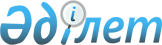 О внесении изменений и дополнений в решение Уральского городского маслихата от 2 июля 2008 года № 9-14 "Об оказании социальной помощи отдельным категориям нуждающихся граждан города Уральска"
					
			Утративший силу
			
			
		
					Решение Уральского городского маслихата Западно-Казахстанской области от 28 мая 2012 года № 5-5. Зарегистрировано Департаментом юстиции Западно-Казахстанской области 25 июня 2012 года № 7-1-237. Утратило силу решением Уральского городского маслихата Западно-Казахстанской области от 21 октября 2013 года № 17-10      Сноска. Утратило силу решением Уральского городского маслихата Западно-Казахстанской области от 21.10.2013 № 17-10 (вводится в действие со дня первого официального опубликования)      Руководствуясь статьями 6, 7 Закона Республики Казахстан от 23 января 2001 года "О местном государственном управлении и самоуправлении в Республике Казахстан", Уральский городской маслихат РЕШИЛ:



      1. Внести в решение Уральского городского маслихата "Об оказании социальной помощи отдельным категориям нуждающихся граждан города Уральска" от 2 июля 2008 года № 9-14 (зарегистрированное в Реестре государственной регистрации нормативных правовых актов за № 7-1-101, опубликованное 24 июля 2008 года в газете "Жайық үні" № 30 и 24 июля 2008 года в газете "Пульс города" № 30) следующие изменения и дополнения:



      в пункте 2 слово "решения" заменить словом "заключения";



      в абзаце втором подпункта 3) пункта 2 слово "материальной" исключить;



      подпункт 3-1) пункта 2 изложить в новой редакции:

      "3-1) выплаты единовременной помощи, предоставляемые к праздничным и памятным датам, осуществляются в следующих размерах:

      военнослужащим, проходившие службу в воинских частях, штабах и учреждениях, входивших в состав действующей армии и флота в период первой мировой, гражданской и Великой Отечественной войн, партизанам и подпольщикам гражданской и Великой Отечественной войны - 30 000 тенге;

      военнослужащим действующей армии и флота, партизанам и подпольщикам первой мировой, гражданской и Великой Отечественной войн, а также рабочим и служащим соответствующих категорий, ставшим инвалидами вследствие ранения, контузии, увечья или заболевания, полученных в период первой мировой, гражданской и Великой Отечественной войн на фронте, в районе военных действий, на прифронтовых участках железных дорог, на сооружении оборонительных рубежей, военно-морских баз и аэродромов, и приравненных по пенсионному обеспечению к военнослужащим - 30 000 тенге;

      лицам вольнонаемного состава Советской Армии, Военно-Морского Флота, войск и органов внутренних дел и государственной безопасности бывшего Союза Советских Социалистических Республик, занимавшие штатные должности в воинских частях, штабах, учреждениях, входивших в состав действующей армии в период Великой Отечественной войны, либо находившиеся в соответствующие периоды в городах, участие в обороне которых засчитывалось до 1 января 1998 года в выслугу лет для назначения пенсии на льготных условиях, установленных для военнослужащих частей действующей армии - 10 000 тенге;

      гражданам, работавшим в период блокады в городе Ленинграде на предприятиях, в учреждениях и организациях города и награжденные медалью "За оборону Ленинграда" или знаком "Житель блокадного Ленинграда" - 3 000 тенге;

      бывшим несовершеннолетним узникам концлагерей, гетто и других мест принудительного содержания, созданных фашистами и их союзниками в период второй мировой войны - 3 000 тенге;

      военнослужащим Советской Армии, Военно-Морского Флота, Комитета государственной безопасности, лица рядового и начальствующего состава Министерства внутренних дел бывшего Союза Советских Социалистических Республик (включая военных специалистов и советников), которые в соответствии с решениями правительственных органов бывшего Союза Советских Социалистических Республик принимали участие в боевых действиях на территории других государств; военнообязанные, призывавшиеся на учебные сборы и направлявшиеся в Афганистан в период ведения боевых действий; военнослужащие автомобильных батальонов, направлявшиеся в Афганистан для доставки грузов в эту страну в период ведения боевых действий; военнослужащие летного состава, совершавшие вылеты на боевые задания в Афганистан с территории бывшего Союза Совета Социалистических Республик; рабочие и служащие, обслуживавшие советский воинский контингент в Афганистане, получившие ранения, контузии или увечья, либо награжденные орденами и медалями бывшего Союза Советских Социалистических Республик за участие в обеспечении боевых действий - 10 000 тенге;

      лицам, принимавшие участие в ликвидации последствий катастрофы на Чернобыльской атомной электростанции в 1986-1987 годах - 10 000 тенге;

      военнослужащим, ставшие инвалидами вследствие ранения, контузии, увечья, полученных при защите бывшего Союза Советских Социалистических Республик, при исполнении иных обязанностей воинской службы в другие периоды или вследствие заболевания, связанного с пребыванием на фронте, а также при прохождении воинской службы в Афганистане или других государствах, в которых велись боевые действия - 10 000 тенге;

      лицам, ставшие инвалидами вследствие катастрофы на Чернобыльской атомной электростанции и других радиационных катастроф и аварий на объектах гражданского или военного назначения, испытания ядерного оружия, и их дети, инвалидность которых генетически связана с радиационным облучением одного из родителей - 10 000 тенге;

      семьям военнослужащих, погибших (пропавших без вести) или умерших вследствие ранения, контузии, увечья, заболевания, полученных в период боевых действий в Афганистане или в других государствах, в которых велись боевые действия - 10 000 тенге;

      семьям погибших при ликвидации последствий катастрофы на Чернобыльской атомной электростанции - 10 000 тенге;

      семьям умерших вследствие лучевой болезни или умерших инвалидов, а также граждан, смерть которых в установленном порядке связана с воздействием катастрофы на Чернобыльской атомной электростанции - 10 000 тенге;

      лицам из числа участников ликвидации последствий катастрофы на Чернобыльской атомной электростанции в 1988-1989 годах, эвакуированных (самостоятельно выехавших) из зон отчуждения и отселения в Республику Казахстан, включая детей, которые на день эвакуации находились во внутриутробном состоянии - 3 000 тенге;

      жены (мужья) умерших инвалидов войны и приравненных к ним инвалидов, а также жены (мужья) умерших участников войны, партизан, подпольщиков, граждан, награжденных медалью "За оборону Ленинграда" и знаком "Житель блокадного Ленинграда", признававшихся инвалидами в результате общего заболевания, трудового увечья и других причин (за исключением противоправных), которые не вступали в другой брак - 3 000 тенге;

      семьи военнослужащих погибших (умерших) при прохождении воинской службы в мирное время - 5 000 тенге;

      лицам, награжденные орденами и медалями бывшего Союза Советских Социалистических Республик за самоотверженный труд и безупречную воинскую службу в тылу в годы Великой Отечественной войны, а также лица, проработавшие (прослужившие) не менее шести месяцев с 22 июня 1941 года по 9 мая 1945 года и не награжденные орденами и медалями бывшего Союза Советских Социалистических Республик за самоотверженный труд и безупречную воинскую службу в тылу в годы Великой Отечественной войны - 3 000 тенге;

      лицам, имеющим одновременно право на получение единовременной помощи по нескольким основаниям, единовременная помощь выплачивается по одному основанию по их выбору;";



      пункт 2 решения дополнить подпунктами 8), 9) следующего содержания:

      "8) выплат ко дню памяти воинов-интернационалистов – участникам и инвалидам войны в Афганистане;

      9) выплат ко дню памяти жертв аварии на Чернобыльской атомной электростанции – лицам, принимавшим участие и семьям погибших при ликвидации последствий катастрофы на Чернобыльской атомной электростанции.".



      2. Настоящее решение вступает в силу со дня государственной регистрации в органах юстиции и вводится в действие по истечении десяти календарных дней со дня первого официального опубликования.      Председатель 5-ой очередной

      сессии Уральского городского

      маслихата                        М. Берген

      Секретарь Уральского

      городского маслихата             А. Шыныбеков
					© 2012. РГП на ПХВ «Институт законодательства и правовой информации Республики Казахстан» Министерства юстиции Республики Казахстан
				